Liebe Eltern/ ErziehungsberechtigteMein Name ist Katharina Kunert und ich bin die Schulsozialarbeiterin an der Clarenhofschule. In einer Schule treffen viele unterschiedliche Menschen aufeinander, und ich verstehe mich als Bindeglied zwischen den einzelnen Akteuren. Das bedeutet, dass ich nicht nur für die Kinder, die Lehrer*innen und Klassen zuständig bin, sondern das auch Sie als Eltern zu mir kommen können.Ein besonderer Schwerpunkt meiner Arbeit an der Clarenhofschule ist die Integration der neu zugewanderten Schüler und Schülerinnen.Ich unterstütze Sie als Elternbei familiären Schwierigkeiten und Konflikten mit ihrem Kindbei schulischen Problemen und Unklarheitenim Vermittlung und Begleitung zu Behörden und bei der Suche und der Anbindung an außerschulische Angebote (Sportvereinen, Therapien etc.)Alle Gespräche werden natürlich vertraulich behandelt!Wenn Sie Fragen oder Probleme haben und Beratung oder Hilfe benötigen, erreichen sie mich persönlich freitags von 10:15 – 11:00 Uhr in meinem Büro (Raum B003)Ich bitte um Kontaktaufnahme per Mail oder Telefon, damit wir einen Termin vereinbaren können! E-Mail: katharina.kunert@stadt-koeln.deTelefon: 02234/ 999889-14Ich freue mich auf eine tolle und vertrauensvolle Zusammenarbeit!Mit freundlichen Grüßen,Katharina Kunert			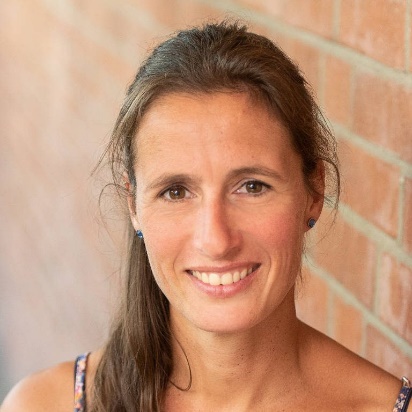 